%арар	                              решениеОб утверждении правил землепользования и застройки сельского поселения Антинганский сельсоветВ целях создания условий для устойчивого развития  сельского поселения Антинганский сельсовет, эффективного землепользования и застройки, планировки территории, обеспечения прав и законных интересов физических и юридических лиц, в соответствии с Градостроительным кодексом Российской Федерации, Федеральным законом от 06.10.2003  №131-ФЗ «Об общих принципах организации местного самоуправления в Российской Федерации», Уставом сельского поселения Антинганский сельсовет муниципального района Хайбуллинский район Республики Башкортостан, на основании результатов публичных слушаний по проекту правил землепользования и застройки сельского поселения Антинганский сельсовет Совет сельского поселения Антинганский сельсовет муниципального района Хайбуллинский район Республики Башкортостан решил:Утвердить Правила землепользования и застройки  сельского       поселения Антинганский сельсовет (прилагается).Настоящее решение обнародовать на информационном стенде Администрации сельского поселения Антинганский сельсовет муниципальтного района Хайбуллинский район Республики Башкортостан.Контроль за исполнением настоящего решения возложить на постоянную комиссию Совета по развитию предпринимательства, земельным вопросам, благоустройству и экологии.Глава сельского поселенияАнтинганский сельсовет                                          Б.И.Турумтаев 	                                   							с.Антинган7 марта 2014 года № Р – 30/ 86БАШ%ОРТОСТАН РЕСПУБЛИКА*ЫХ1йбулла районы муниципаль районыныёАтинг1н ауыл советыауыл бил1м18е Советы453812,  К1юм !хм1тшин урамы, 7, Атинг1н ауылыт. (34758) 2-31-35, e – mail: antingan_ss@mail.ru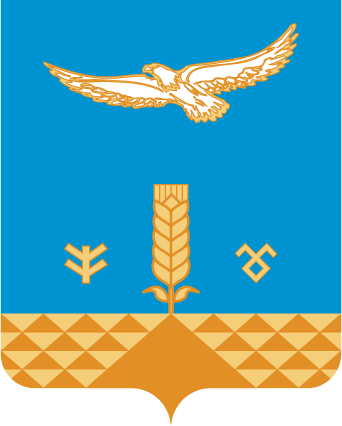 РЕСПУБЛИКА БАШКОРТОСТАНСовет сельского поселенияАнтинганский сельсоветмуниципального районаХайбуллинский район453812, ул.Каюма Ахметшина,7, с.Антингант. (34758) 2-31-35, e- mail: antingan_ss@mail.ru